利用に際してのお約束☆健康カードを出す。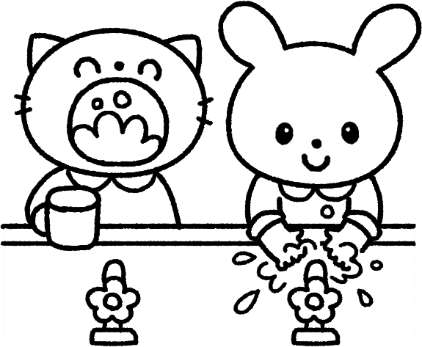 ☆手洗い・手指の消毒をする。　　・入退室時に必ず行いましょう。　　・手洗いは３０秒かけて、石けんで丁寧に洗いましょう。☆マスクをつける。　　・症状が無くてもマスクをしましょう。☆咳エチケットをする。　　・咳が出たら、手でなく、肘や、服で覆いましょう。☆３密に気を付けましょう。　　・密室・密閉・密着に気を付ける。　　・人との間隔は、できるだけ２メートル（最低１メートル）開けましょう。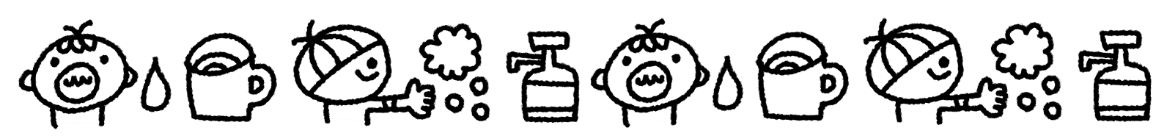 